Príloha č. 1 súťažných podkladovOpis predmetu zákazky, technické požiadavky, vlastný návrh plneniaOsobné ochranné pracovné rukavice  Všeobecné vymedzenie predmetu zákazkyPredmetom tejto zákazky je dodávka osobných ochranných pracovných rukavíc na doplnenie skladových zásob a výdaj útvarom Ministerstva vnútra Slovenskej republiky. Predmet zákazkyČasť 1:Súčasťou dodávky je doprava predmetu zákazky do miesta dodania/plnenia, ako aj naloženie a vyloženie predmetu zákazky v mieste dodania, ktorým je:Ústredný sklad MV SR, Príboj 560, 976 13 Slovenská Ľupča Minimálne technické parametre predmetu zákazky:Časť 1:Iné požiadavky na predmet zákazky, resp. požiadavky na vlastný návrh plnenia:Uchádzač musí spolu s vlastným návrhom plnenia predložiť:Certifikát spolu so záverečným protokolom výrobku preukázateľne sa vzťahujúci k predmetu zákazky, k nasledovným výrobkom, ktorých minimálna technická požiadavka je uvedená v tejto prílohe č. 1 - Opis predmetu zákazky. ČASŤ 1Vyhlásenie o zhode resp. ES vyhlásenie o zhode, k nasledovným výrobkom, ktorých minimálne technické požiadavky sú uvedené v tejto prílohe č. 1 - Opis predmetu zákazky. ČASŤ 1Ďalšie požiadavky na predmet zákazky pri  jeho plnení:Záručná doba na predmet zákazky od dodania tovaru musí byť minimálne 24 mesiacov. Verejný obstarávateľ si vyhradzuje právo prevziať iba tovar v kvalite I. triedy, funkčný, bez zjavných vád, dodaný v kompletnom stave a v požadovanom množstve. V prípade, že dodaný tovar vykazuje preukázateľné vady, nedostatočnú kvalitu, rozdiel v množstve a zámenu tovaru v porovnaní so zmluvou, dodávateľ je povinný na vlastné náklady odviezť a dodať nový tovar. Súčasťou dodávky bude aj užívateľská dokumentácia výrobku (návod na použitie a údržbu) v slovenskom jazyku, akceptovaný je aj český jazyk.Informácie a požiadavky na predmet zákazkyV prípade, že by sa uchádzač cítil dotknutý vo svojich právach, t.j., že by týmto opisom dochádzalo k znevýhodneniu alebo k vylúčeniu určitých uchádzačov alebo výrobcov, alebo že tento predmet zákazky nie je opísaný dostatočne presne a zrozumiteľne, tak vo svojej ponuke môže uchádzač použiť technické riešenie ekvivalentné, ktoré svojimi kvalitatívnymi, technickými a funkčnými parametrami zabezpečí účel použitia predmetu zákazky tak, ako je uvedené v tejto časti súťažných podkladoch. Ďalšie informácie:Trvanie rámcovej dohody je stanovené na  48 mesiacov odo dňa nadobudnutia účinnosti rámcovej dohody.P.č.Typ materiáluMerná jednotkaPočet1Rukavice pracovné kombinované odolné proti oderupár10 0002Rukavice pracovné z hovädzej štiepenkypár6 0003Rukavice pracovné nepresakovateľnépár4 0004Rukavice pracovné zateplené pár5 0005Rukavice pracovné celokoženépár3 0006Rukavice pracovné polomáčané v nitrilepár2 0007Rukavice pracovné úpletové z vlákien KEVLARpár4 0008Rukavice teplu odolné protišmykovépár4 0009Rukavice chemické s PVC vrstvoupár4 00010Rukavice pracovné pre zváračapár50011Rukavice pracovné antivibračnépár2 00012Rukavice kyselinovzdornépár4 00013Rukavice pracovné protišmykovépár4 00014Rukavice pracovné proti prerezaniupár2 50015Rukavice jednorazové nepudrované nitrilové   100 ks/bal     bal.100 00016Rukavice jednorazové pudrované latexové 100 ks/balbal.20 00017Rukavice pracovné bavlnenépár3 50018Rukavice pracovné olejovzdornépár1 00019Rukavice pracovné proti kontaktnému teplupár1 00020Rukavice včelárske kožené pár1 00021Rukavice antivibračné a proti porezové pre pilčíkovpár1 50022Rukavice špeciálne jednorazové nitrilové nepudrované 100 ks/balbal.1 00023Rukavice špeciálne ochranné máčanépár1 00024Rukavice špeciálne pracovné na ochranu pred kontaktným teplom pár1 00025Rukavice špeciálne pracovné gumené protišmykové pár1 00026Rukavice špeciálne protišmykové jednorazové nitrilové 100 ks/balbal.1 000Názov tovaru, typ a jeho špecifikáciaMnožstvopár / bal.Požaduje sa uviesť skutočnú špecifikáciu ponúkaného predmetu zákazky - výrobcu, typové označenie a technické parametre, v prípade číselnej hodnoty uviesť jej skutočnosť. (Návrh plnenia)Požadované technické parametre / prevedenie:10 0001. Rukavice pracovné kombinované odolné proti oderu  10 000Rukavice sú určené na ochranu rúk proti mechanickým rizikám, vhodné na manipuláciu s  ľahkými odliatkami, kovovými dielmi, určené pre prevádzku strojov a údržbu.POPIS: Ide o päťprstové ochranné kombinované univerzálne rukavice s pevnou manžetou a  so zosilneným spevnením v dlani, ukazováka a palca. Tesne a pohodlne sedia na ruke, pričom ju bezpečne kryjú, absorbujú pot, udržujú ruku suchú a sú pohodlné pre dlhšie nosenie. Majú výborný úchop za sucha. MATERIÁLOVÁ CHARAKTERISTIKA: štiepaná hovädzia koža, bavlnené režné plátno, pogumovaná textilná spevnená manžeta.VEĽKOSTNÝ SORTIMENT: 10KATEGÓRIA OOP podľa ustanovení smernice 89/686/EHS: IIPOŽADOVANÉ STUPNE MECHANICKEJ OCHRANY: 3, 3, 3, 3POŽADOVANÉ NORMY: EN 420+A1, EN 388 „alebo ekvivalentný“10 000Požadované technické parametre / prevedenie:     6 0002. Rukavice pracovné z hovädzej štiepenky      6 000Rukavice sú určené na ochranu rúk  proti mechanickým rizikám.POPIS: Päťprstové rukavice sú šité s manžetou z bavlnenej tkaniny, vyrobené zo štiepenky v dlani s podšívkou, na chrbte rukavice je vložená bavlnená tkanina.MATERIÁLOVÁ CHARAKTERISTIKA: dlaňová časť, palec, ukazovák a prekrytie hánkov -  hovädzia štiepenka hr. 0,8-1,2 mm chrbtová časť a 70 mm manžeta - bavlnené textília.VEĽKOSTNÝ SORTIMENT:  10, 11POŽADOVANÉ STUPNE MECHANICKEJ OCHRANY: 3, 2, 2, 3POŽADOVANÉ NORMY: EN 420+A1, EN 388 „alebo ekvivalentný“     6 000Požadované technické parametre / prevedenie:     4 0003.  Rukavice pracovné nepresakovateľné     4 000Rukavice sú vhodné na prácu so stavebnými materiálmi, betónom, tehlami, obkladmi, drevom, suchým murovaním, preglejkou, hrubými odliatkami, jadrom, studenými plastovými formami, oceľovými prútmi, plechom, plechovkami a inými výrobkami z kovu. Ďalej sú vhodné na čistenie ulíc a zber odpadkov.POPIS: Päťprstové pracovné rukavice sú z bavlneného úpletu celomáčané v nitrile, s bavlnenou manžetou. Vyrobené bez silikónu. MATERIÁLOVÁ CHARAKTERISTIKA: bavlnená vložka, nitril.VEĽKOSTNÝ SORTIMENT: 8, 9, 10, 11KATEGÓRIA OOP podľa ustanovení smernice 89/686/EHS: IIPOŽADOVANÉ STUPNE MECHANICKEJ OCHRANY: 4, 2, 1, 1POŽADOVANÉ NORMY: EN 420+A1, EN 388 „alebo ekvivalentný      4 000Požadované technické parametre / prevedenie:     5 0004.  Rukavice pracovné zateplené      5 000Rukavice sú určené na ochranu rúk proti mechanickým rizikám, vhodné na manipuláciu s  ľahkými odliatkami a údržbu v chladnom počasí.POPIS: Päťprstové kombinované zimné rukavice z hovädzej lícovky a bavlneného plátna, zateplené materiálom Thinsulate min. 40 g.MATERIÁLOVÁ CHARAKTERISTIKA: vrchový materiál hovädzia lícovka a bavlnené plátno, zateplenie Thinsulate min. 40 g.VEĽKOSTNÝ SORTIMENT: 12KATEGÓRIA OOP podľa ustanovení smernice 89/686/EHS: IPOŽADOVANÉ STUPNE MECHANICKEJ OCHRANY: 2, 1, 3, 2POŽADOVANÉ NORMY: EN 420, EN 388 „alebo ekvivalentný“     5 000Požadované technické parametre / prevedenie:     3 0005.  Rukavice pracovné celokožené      3 000Rukavice pracovné celokožené sú vhodné na prácu v stavebníctve, doprave, údržbe atď.POPIS: Päťprstové celokožené rukavice sú z hovädzej kože. Dlaň a ukazovák je z jemnej lícovej kože a chrbát zo štiepanej kože.MATERIÁLOVÁ CHARAKTERISTIKA: hovädzia koža.VEĽKOSTNÝ SORTIMENT: 8, 9, 10, 11KATEGÓRIA OOP podľa ustanovení smernice 89/686/EHS: IIPOŽADOVANÉ STUPNE MECHANICKEJ OCHRANY:  3, 2, 3, 3POŽADOVANÉ NORMY: EN 420+A1, EN 388 „alebo ekvivalentný“      3 000Požadované technické parametre / prevedenie:    2 0006.  Rukavice pracovné polomáčané v nitrile    2 000 Rukavice pracovné polomáčané v nitrile sú určené pre práce v sklade, montáž bieleho tovaru, ľahké montážne činnosti, všeobecnú manipuláciu.POPIS: Päťprstové pracovné rukavice z kontinuálneho nylonového vlákna s pokrytím nitrilovou penou a úpravou „foam“, ktorá robí nitril mikroporézným, čím zaručuje nepriepustnosť v oblasti dlane.MATERIÁLOVÁ CHARAKTERISTIKA: nylonový úplet, nitril.VEĽKOSTNÝ SORTIMENT: 7, 8, 9, 10KATEGÓRIA OOP podľa ustanovení smernice 89/686/EHS: IIPOŽADOVANÉ STUPNE MECHANICKEJ OCHRANY: 4, 1, 2, 1POŽADOVANÉ NORMY: EN 420+A1, EN 388 „alebo ekvivalentný“    2 000Požadované technické parametre / prevedenie:    4 0007. Rukavice pracovné úpletové z vlákien KEVLAR     4 000Rukavice sú určené na manipuláciu s ostrými a horúcimi predmetmi v suchom prostredí. Rukavice poskytujú ochranu pred teplom do 100°C.POPIS: Päťprstové rukavice, pletené bezšvové.MATERIÁLOVÁ CHARAKTERISTIKA: 100% KevlarVEĽKOSTNÝ SORTIMENT: 6, 7, 8, 9, 10KATEGÓRIA OOP podľa ustanovení smernice 89/686/EHS: IIPOŽADOVANÉ STUPNE MECHANICKEJ OCHRANY: 1, 3, 4, XPOŽADOVANÉ STUPNE TEPELNEJ OCHRANY:  X, 1, X, X, X, XPOŽADOVANÉ NORMY: EN 420+A1, EN 388, EN 407 „alebo ekvivalentný“    4 000Požadované technické parametre / prevedenie:    4 0008.  Rukavice teplu odolné protišmykové      4 000Rukavice sú určené na manipuláciu s ťažkými predmetmi s vysokým rizikom porezania vo vlhkom a klzkom prostredí. Rukavice poskytujú ochranu pred teplom do 250°C.POPIS: Päťprstové rukavice, pletené, máčaná dlaňová časť.  MATERIÁLOVÁ CHARAKTERISTIKA: kompozit, para-aramid, poťah latex s protišmykovou úpravou.VEĽKOSTNÝ SORTIMENT: 7, 8, 9, 10, 11KATEGÓRIA OOP podľa ustanovení smernice 89/686/EHS: IIPOŽADOVANÉ STUPNE MECHANICKEJ OCHRANY: 3, 5, 4, 2POŽADOVANÉ STUPNE TEPELNEJ OCHRANY:  X, 2, X, X, X, XPOŽADOVANÉ NORMY: EN 420+A1, EN 388, EN 407 „alebo ekvivalentný“    4 000Požadované technické parametre / prevedenie:    4 0009.  Rukavice chemické s PVC vrstvou      4 000Rukavice chemické s vrstvou PVC sú určené pre manipuláciu s mastnými súčiastkami a pre údržbárske práce.POPIS: Päťprstové spevnené rukavice s dvojitou vrstvou PVC, drsný povrch v dlani, dĺžka rukavice s manžetou min. 35 cm, odolnosť voči chemikáliám BTT: trieda 2 ; 40% hydroxid sodný trieda 6; 96% kyselina sírová trieda 4.MATERIÁLOVÁ CHARAKTERISTIKA: 100% bavlnená flísová vložka potiahnutá zeleným 100% PVC so zdrsnenou dlaňou.VEĽKOSTNÝ SORTIMENT: 8, 9, 10KATEGÓRIA OOP podľa ustanovení smernice 89/686/EHS: IIIPOŽADOVANÉ STUPNE MECHANICKEJ OCHRANY: 4, 1, 2, 1POŽADOVANÉ STUPNE CHEMICKEJ OCHRANY: A,K,LPOŽADOVANÉ NORMY: EN 420+A1, EN 388, EN 374-2, EN 374-3, EN 16523-1 „alebo ekvivalentný“    4 000Požadované technické parametre / prevedenie:      50010.   Rukavice pracovné pre zvárača       500Rukavice sú určené na zváranie, manipuláciu s objektmi s rizikom tepla alebo postreku roztaveným kovom.POPIS: Päťprstové pracovné rukavice, ktoré chránia dlaň pred kontaktným teplom (THT), chránia po dobu 15 sekúnd pred kontaktným teplom 100°C, s vysokou úrovňou odolnosti proti postreku roztaveným kovom, švy sú z materiálu Kevlar® a sú zosilnené kúskami hovädzej kože, celé sú podšité mäkkou flanelovou podšívkou.MATERIÁLOVÁ CHARAKTERISTIKA: hovädzia štiepaná koža, kevlarové nite, flanelová bavlnená podšívka.VEĽKOSTNÝ SORTIMENT: 10KATEGÓRIA OOP podľa ustanovení smernice 89/686/EHS: IIPOŽADOVANÉ STUPNE MECHANICKEJ OCHRANY: 3, 3, 3, 3POŽADOVANÉ STUPNE TEPELNEJ OCHRANY: 4, 1, 4, X, 4, XPOŽADOVANÉ NORMY: EN 420+A1, EN 388, EN 12477/A1 Typ A „alebo ekvivalentný“       500Požadované technické parametre / prevedenie:    2 00011.	Rukavice pracovné antivibračné    2 000Rukavice slúžia na ochranu pred mechanickými vplyvmi, najmä pred pôsobením mechanických vibrácií na dlaň a prsty pri práci s ručným náradím.POPIS: Päťprstové rukavice vyrobené z bezšvového syntetického úpletu a poduštičkami penového polyméru na dlani a prstoch.MATERIÁLOVÁ CHARAKTERISTIKA: úplet zo zmesi bavlny a polyesteru, nitrilové antivibračné poduštičky.VEĽKOSTNÝ SORTIMENT:  10KATEGÓRIA OOP podľa ustanovení smernice 89/686/EHS: IIPOŽADOVANÉ STUPNE MECHANICKEJ OCHRANY:  4, 2, 4, 2POŽADOVANÉ NORMY: EN 420+A1, EN 388, EN 10819, EN 10819/A1 „alebo ekvivalentný“    2 000Požadované technické parametre / prevedenie:   4 00012.	Rukavice kyselinovzdorné   4 000Rukavice kyselinovzdorné sú ochranné rukavice proti chemikáliám a kvapalinám, určené pre chemický priemysel.POPIS: Päťprstové ochranné rukavice kyselinovzdorné sú vyrobené z pletenej bavlnenej vložky s PVC poťahom, dĺžka rukavice s manžetou min. 35 cm, odolnosťou voči chemikáliám BTT: metanol trieda 2; 40% hydroxid sodný trieda 6; 96% kyselina sírová trieda 3. MATERIÁLOVÁ CHARAKTERISTIKA: bavlna s PVC poťahom.VEĽKOSTNÝ SORTIMENT:  9, 10KATEGÓRIA OOP podľa ustanovení smernice 89/686/EHS: IIIPOŽADOVANÉ STUPNE MECHANICKEJ OCHRANY: 4, 1, 2, 1POŽADOVANÉ STUPNE CHEMICKEJ OCHRANY: A,K,LPOŽADOVANÉ NORMY: EN 420+A1, EN 388, EN 374-2, EN 374, EN16523-1 „alebo ekvivalentný“   4 000Požadované technické parametre / prevedenie:    4 00013.	Rukavice pracovné protišmykové    4 000Rukavice pracovné protišmykové proti minimálnym rizikám sú určené na všeobecnú manipuláciu a balenie.POPIS: Päťprsté ochranné rukavice sú vyrobené zo 100% nylonového úpletu, pružná pletená manžeta, potiahnuté v dlani PVC terčíkmi.MATERIÁLOVÁ CHARAKTERISTIKA: nylon, povrstvenie – PVC.VEĽKOSTNÝ SORTIMENT: 8, 9, 10KATEGÓRIA OOP podľa ustanovení smernice 89/686/EHS: IIPOŽADOVANÉ STUPNE MECHANICKEJ OCHRANY: 2, 1, 4, 2POŽADOVANÉ NORMY: EN 420+A1, EN 388 „alebo ekvivalentný“    4 000Požadované technické parametre / prevedenie:     2 50014.	Rukavice pracovné proti prerezaniu     2 500Rukavice sú určené na manipuláciu s ťažkými objektmi s rizikom porezania v suchom a mastnom prostredí.POPIS: Päťprstové pracovné pletené rukavice z kompozitného materiálu a para-aramidových priadzí s čiernym polyuretánovým (PU) náterom na dlani a prstoch, dĺžka s manžetou min. 25 cm.MATERIÁLOVÁ CHARAKTERISTIKA: polyamid, kompozitný materiál polyester, para-aramid, sklené vlákna, prírodný kaučuk, elastan, máčanie - PU (polyuretán).VEĽKOSTNÝ SORTIMENT: 7, 8, 9, 10 ,11KATEGÓRIA OOP podľa ustanovení smernice 89/686/EHS: IIPOŽADOVANÉ STUPNE MECHANICKEJ OCHRANY: 4, 5, 4, 1POŽADOVANÉ NORMY: EN 420+A1, EN 388 „alebo ekvivalentný“     2 500Požadované technické parametre / prevedenie:  100 00015.  Rukavice jednorázové nepúdrované nitrilové  100 000Rukavice jednorazové nepudrované nitrilové sú vhodné pre laboratórne analýzy, chemický priemysel, pohotovostné služby, manipuláciu s elektronikou a v potravinárstve.POPIS: Rukavice jednorazové nepudrované nitrilové sú vyrobené zo 100% nitrilu, bez vosku, silikónu a plastifikátorov. Majú vynikajúce mechanické a chemické - AQL 1,5; zdrsnený povrch na končekoch prstov rukavice, rolovaný okraj manžety.MATERIÁLOVÁ CHARAKTERISTIKA: nitril.BALENIE: 100 ks/balVEĽKOSTNÝ SORTIMENT: S, M, L, XLKATEGÓRIA OOP podľa ustanovení smernice 89/686/EHS: I POŽADOVANÉ NORMY: EN 420+A1 „alebo ekvivalentný“   100 000Požadované technické parametre / prevedenie:    20 00016.   Rukavice jednorazové púdrované latexové    20 000Rukavice jednorazové pudrované latexové sú určené pre laboratórne práce, distribúciu potravín, konečné fázy spracovania mäsa a rýb, prípravu jedál, spracovanie mlieka, ovocia, zeleniny bez mastných prísad, catering.POPIS: Rukavice jednorazové pudrované latexové sú vyrobené z čistého prírodného kaučuku s nízkou úrovňou zostatkového proteínu, AQL 1,5.MATERIÁLOVÁ CHARAKTERISTIKA: latexBALENIE: 100 ks/balVEĽKOSTNÝ SORTIMENT: S, M, L, XLKATEGÓRIA OOP podľa ustanovení smernice 89/686/EHS: IPOŽADOVANÉ NORMY: EN 420+A1 „alebo ekvivalentný“     20 000Požadované technické parametre / prevedenie:   3 50017.     Rukavice pracovné bavlnené   3 500Rukavice päťprstové z bieleného bavlneného úpletu a pružnou úpletovou manžetou.MATERIÁLOVÁ CHARAKTERISTIKA: 100% bavlna.VEĽKOSTNÝ SORTIMENT: 7, 8, 9, 10BALENIE: 12 párov/balKATEGÓRIA OOP podľa ustanovení smernice 89/686/EHS: IPOŽADOVANÉ NORMY: EN 420+A1 „alebo ekvivalentný“    3 500Požadované technické parametre / prevedenie:   1 00018.    Rukavice pracovné olejovzdorné   1 000Rukavice olejovzdorné sú určené na manipuláciu s ropnými produktmi a nebezpečnými chemikáliami. Možnosť nosenia spodných rukavíc. POPIS: Päťprstové rukavice dlhé min. 340 mm vrátane manžety, hrúbka vrstvy 0,7 mm s maximálnou toleranciou ±0,1 mm, široké, hladké, púdrované, manžeta ukončená  zhrňovacím lemom. Rukavice majú veľmi dobrú ochranu pred nebezpečnými chemikáliami, dobrý komfort nosenia, teplotnú flexibilitú, mechanickú odolnosť a vysokú plynotesnosť. Rukavice majú dostatočnú šírku pre možnosť nosenia spodných rukavíc. Rukavice odolné voči chemikáliám BTT: acetón trieda 6; acetonitril trieda 6; etylacetát trieda 4.MATERIÁLOVÁ CHARAKTERISTIKA: butylVEĽKOSTNÝ SORTIMENT: 8, 9, 10, 11KATEGÓRIA OOP podľa ustanovení smernice 89/686/EHS: IIIPOŽADOVANÉ STUPNE MECHANICKEJ OCHRANY: 0, 0, 1, 0POŽADOVANÉ STUPNE CHEMICKEJ OCHRANY: B,C,IPOŽADOVANÉ NORMY: EN 420+A1, EN 388, EN 374-2, EN 374-3, EN16523-1, EN 421 „alebo ekvivalentný“   1 000Požadované technické parametre / prevedenie:   1 00019.    Rukavice pracovné proti kontaktnému teplu   1 000Rukavice majú mechanickú a chemickú odolnosť voči saponátom, kyseline sírovej a kvapalinám do teploty 250◦C. Nie sú vhodné pre kontakt s olejmi, tukmi a uhľovodíkmi. POPIS: Päťprstové pletené rukavice povrstvené latexom so zdrsneným povrchom, dlhé min. 30 cm vrátane manžety, hrúbka vrstvy min. 1,3 mm, odolnosťou voči chemikáliám BTT: 96% kyselina sírová trieda 6.MATERIÁLOVÁ CHARAKTERISTIKA: latex, 100% polyamid.VEĽKOSTNÝ SORTIMENT: 7, 8, 9, 10, 11KATEGÓRIA OOP podľa ustanovení smernice 89/686/EHS: IIPOŽADOVANÉ STUPNE MECHANICKEJ OCHRANY: 4, 2, 3, 1POŽADOVANÝ STUPEŇ CHEMICKEJ OCHRANY: LPOŽADOVANÉ STUPNE TEPELNEJ OCHRANY:  X, 2, X, X, X, XPOŽADOVANÉ NORMY: EN 420+A1, EN 388, EN 374-2, EN 374-3:2003, EN16523-1, EN 407 „alebo ekvivalentný“    1 000Požadované technické parametre / prevedenie:   1 00020.    Rukavice včelárske kožené   1 000POPIS: Včelárske kožené ochranné rukavice. Uchopovacia časť rukavice je vyrobená z jedného kusu kože, vďaka čomu vykazujú väčšiu odolnosť a odolnosť proti oderuMATERIÁLOVÁ CHARAKTERISTIKA: Jemná kozia koža – kozinka. Manžeta vyrobená z bielej bavlny a sieťovinyVEĽKOSTNÝ SORTIMENT:  S, M, L, XL, XXLPOŽADOVANÉ NORMY: EN ISO 21420, „alebo ekvivalentný“.   1 000Požadované technické parametre / prevedenie:    1 500 21.  Rukavice antivibračné a proti porezové pre pilčíkov    1 500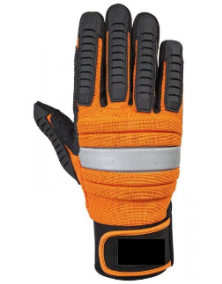 POPIS: Rukavice pre prácu v lesnom hospodárstve – rukavice s výrazne tlmiacimi účinkami vibrácií pri prácach s motorovými pílami, vyžínačmi a krovinorezmi. Rukavice sú opatrené sústavou špeciálnych výstuh, ktoré garantujú komfortné a bezproblémové používanie pri prácach v lesnom hospodárstve. Sú vhodné najmä pre práce s lesnými mechanizačnými prostriedkami, lanami a lanovkovými navijakmi a tiež pre manipuláciu s drevnou hmotou. Rukavice sú testované a certifikované. Vlastnosti dlaňových výstuh rukavíc vyhovujú požiadavkám na tlmenie vibrácií stanovených technickými normamiMATERIÁLOVÁ CHARAKTERISTIKA:Chrbát rukavice: ● syntetické polymerické vlákno/ Elastan alebo Lycra, Ochrana chrbta prstov: ● TPR výstuha - mimoriadne ohybná, anatomická, vysoká odolnosť voči mechanickým rizikám
Ochrana chrbta a kĺbov:● protiúderová výstuha ● reflexný prvok
Dlaň rukavice:● syntetická koža - citlivosť, pevnosť, odolnosť voči oderu, zvýšená životnosť
Výstuha špičiek prstov:● syntetická koža
Ochrana dlane:● antivibračná penová výplň ● oderu odolné PVC výstuhy, pevné dvojité prešitie
Výstuha medzi palcom a ukazovákov: ● PA/ syntetické para-amidové ľahké a pevné vlákno zaraďované medzi plasty vytvrditeľné teplom. Materiály s daným vláknom sú pružné, odolné proti prerezaniu a vysokým teplotám – vysoká odolnosť voči oderu a roztrhaniu
Pružná segmentácia medziprstia: ● komfort, flexibilita
Elastická manžeta:● Neoprén so sťahovacím pásikom- priľnavosť k zápästiu, eliminuje padanie nečistôt do rukaviceVEĽKOSTNÝ SORTIMENT:  S, M, L, XL, XXL, XXXLPOŽADOVANÉ NORMY: EN 420+A1a EN 388 „alebo ekvivalentný“. Vlastnosti dlaňových výstuh rukavíc vyhovujú požiadavkám na tlmenie vibrácií stanovených technickými normami ISO/DIS 13753 Vibrácia a rázy - Vibrácie ruky a paže „alebo ekvivalentný“.    1 500Požadované technické parametre / prevedenie:    1 00022.  Rukavice špeciálne jednorazové nitrilové nepudrované    1 000POPIS: Špeciálne ochranné päťprstové rukavice proti chemikáliám a mikroorganizmom. Rolovaný okraj, hrúbka: 0,12 mm, dĺžka: 240 mm – 245 mm.MATERIÁLOVÁ CHARAKTERISTIKA: nitril. čierne nitrilové nepudrované rukavice s vysokou mechanickou odolnosťou, odolnosťou proti oderu a prepichnutiu s Ansell Grip Technology „alebo ekvivalentný“.BALENIE:100 ks/ balVEĽKOSTNÝ SORTIMENT: 8,9,10POŽADOVANÉ NORMY: EN 374-2, EN 374-1 „alebo ekvivalentný“     1 000Požadované technické parametre / prevedenie:   1 00023.    Rukavice špeciálne ochranné máčané   1 000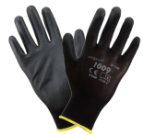 POPIS: Špeciálne päťprstové pracovné ochranné rukavice z polyesteru, potiahnuté polyuretánom. Odolné proti opotrebeniu. Poskytujú vynikajúcu obratnosť a cit pri manipulácii s pracovanými nástrojmi. Vykazujú veľmi vysoký stupeň flexibility. Ochranné rukavice proti mechanickým rizikám musia mať odolnosť proti oderu, trhaniu, ďalšiemu trhaniu, prepichnutiuBALENIE: každý pár je balený osobitne v sáčku VEĽKOSTNÝ SORTIMENT: 9,10KATEGÓRIA: I.POŽADOVANÉ NORMY: EN420, EN 388 „alebo ekvivalentný“    1 000Požadované technické parametre / prevedenie:    1 00024.   Rukavice špeciálne pracovné na ochranu pred kontaktným teplom    1 000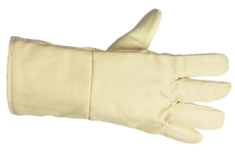 POPIS: Trojvrstvové päťprsté rukavice, materiál Aramid min. 320 g/m2, ochrana pred kontaktným teplom do 250 ° C, krátkodobo maximálne do 500 ° C, dobrá úchopová schopnosť.Trojvrstvová konštrukcia: vrchná textília, stredná izolačná vrstva, vnútorná vrstva zo 100% bavlny pre kontakt s pokožkou. MATERIÁLOVÁ CHARAKTERISTIKA: materiál Aramid min. 320 g/m2, SCAUP kevlar „alebo ekvivalentný“.VEĽKOSTNÝ SORTIMENT:  UNIPOŽADOVANÉ NORMY: EN 388, EN 407 „alebo ekvivalentný“EN 407 42xxxx (abcdef) OCHRANA VOČI OHŇU A TEPLU* a- odolnosť v horľavosti (0-4),
* b- odolnosť proti kontaktnému teplu (0-4),
* c-odolnosť proti konvenčnému teplu (0-4),
* d- odolnosť proti vyžarovanému teplu (0-4),
* e- odolnosť proti malému roztreku roztaveného kovu (0-4),
* f- odolnosť proti veľkému roztreku roztaveného kovu (0-4)    1 000Požadované technické parametre / prevedenie:   1 00025. Rukavice špeciálne pracovné gumené protišmykové   1 000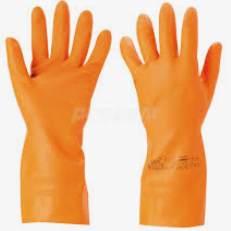 POPIS: Päťprstové rukavice pre opakované použitie s ochranou proti chemikáliám s AQL 0,65 podľa EN 374 „alebo ekvivalentný“. Rukavice zabezpečujú ochranu voči ketónom, soliam, detergentom, alkoholom, zásadám a tukom. Požadovaná dĺžka rukavíc je v intervale 32-33 cm, hrúbka 0,75-0,80 mm, s protišmykovou úpravou v dlaňovej časti, s vnútornou bavlnenou úpravou pre absorbovanie potu. VEĽKOSTNÝ SORTIMENT:  9, 10, 11. POŽADOVANÉ NORMY: „CATEGORY III.“ v zhode s EN 420+A1, a s EN 388, EN 374 „alebo ekvivalentný“.    1 000Požadované technické parametre / prevedenie:    1 00026.  Rukavice špeciálne protišmykové jednorazové nitrilové    1 000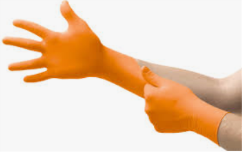 POPIS: nepudrované päťprstové rukavice s AQL 1,5 podľa EN374 „alebo ekvivalentný“. Požadovaná dĺžka rukavíc je v intervale 25-27 cm, hrúbka 0,13 mm, farba oranžová, s protišmykovou úpravou minimálne formou zdrsnenia na prstoch. Zvinovacie manžety na zabránenie prieniku tekutín. Odolné voči špliechajúcim chemikáliám.Jasná oranžová farba umožňuje vidieť ruky v situáciách so slabým osvetlenímVEĽKOSTNÝ SORTIMENT:  8,9,10,11POŽADOVANÉ NORMY: „CATEGORY III.“ v zhode s EN455:1,2a3, EN 420 +A1 , EN374 „alebo ekvivalentný“.      1 000P.č. Názov12Rukavice kyselinovzdorné15Rukavice jednorazové nepudrované nitrilové  100 ks/bal     16Rukavice jednorazové pudrované latexové 100 ks/bal22Rukavice špeciálne jednorazové nitrilové nepudrované 100 ks/bal24Rukavice špeciálne pracovné na ochranu pred kontaktným teplom 25Rukavice špeciálne pracovné gumené protišmykové 26Rukavice špeciálne protišmykové jednorazové nitrilové 100 ks/balP.č. Názov12Rukavice kyselinovzdorné15Rukavice jednorazové nepudrované nitrilové   100 ks/bal     16Rukavice jednorazové pudrované latexové 100 ks/bal22Rukavice špeciálne jednorazové nitrilové nepudrované 100 ks/bal24Rukavice špeciálne pracovné na ochranu pred kontaktným teplom 25Rukavice špeciálne pracovné gumené protišmykové 26Rukavice špeciálne protišmykové jednorazové nitrilové 100 ks/bal